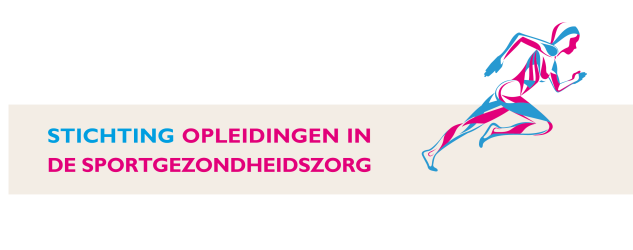 Sportmedisch middagsymposium IJsselstreekDe Adelaarshorst te Deventer   23 april 2019InleidingOperatief of conservatief beleid ? Een overweging die regelmatig gemaakt moet worden bij de geblesseerde sporter. Waarop baseren we onze keuzes voor beleid en wat kan de orthopedisch specialist en/of (sport)fysiotherapeut vervolgens betekenen ? Tevens, op het moment dat er gekozen wordt voor een operatieve benadering, is het waardevol voor de fysiotherapeut om te weten wat er precies gedaan is tijdens de operatie en welke implicaties dat heeft voor het revalidatieplan c.q. de prognose.  Dit symposium brengt de sportmedische en orthopedische zorg bij elkaar. Verneem van specialisten die dagelijks in de operatiekamer staan hoe zij verschillende orthopedische klachten benaderen en verneem van de fysiotherapeuten welke overwegingen zij maken ten behoeve van de prognose en/of het behandelplan van de geblesseerde sporter. Aan de hand van drie sportgerichte casussen (schouder-, knie- en hamstringklachten bij sporters) worden bovengenoemde aspecten toegelicht. Ontmoet uw regionale vakgenoten uit ziekenhuis en eerste lijn, doe inhoudelijke kennis op en ervaar de laatste innovaties op het gebied van de sportmedische orthopedische zorg.  DoelgroepenHuisartsen, sportartsen, (sport)fysiotherapeuten, bedrijfsartsen?,  orthopeden, revalidatieartsen, overige artsen, onderzoekers en andere professionals in de sportgezondheidszorgAccreditatieAccreditatie wordt aangevraagd voor huisartsen, sportartsen, fysiotherapeuten (KNGF registers algemeen en sport) en KeurmerkKostenDe prijs voor deze middag symposium bedraagt € 75,-. Voor NVFS en VSG leden bedraagt de prijs € 60,-.LocatieStadion De Adelaarshorst,Vetkampstraat 1, 7416 WK Deventer Tijden13.00u		Inloop en registratie
13.30u		Opening symposium en 1e deel
15.00u		Pauze
15.30u		2e deel
17.30u		Afsluiting en netwerkborrelConcept Programma ‘Sportmedisch middagsymposium IJsselstreekSchouderinstabiliteit bij sporters door dr. Ydo KleinlugtenbeltSchouderinstabiliteit is een veel voorkomend probleem bij (top)sporters. Zowel traumatische luxaties, subluxaties als hyperlaxiteit komen aan bod. De indicaties voor operatieve en niet operatieve behandeling worden besproken, alsook verschillende type operaties wat belangrijk is voor het post-operatieve behandelbeleid van de fysiotherapeut (voordracht Linda Tijhaar). Op basis van expert opinion en de beschikbare internationale literatuur zullen de keuzes voor de verschillende behandelingen onderbouwd worden.Lockdown reconstructie voor Rockwood type > 3 AC-luxaties: "evidence" en praktijk door dr. Herbert RoerdinkAcromio-claviculaire (AC) luxaties zijn een veel voorkomende sportblessure, bijvoorbeeld in het fietsen. De voor- en nadelen van de in Engeland populaire operatieve Lockdown AC reconstructie techniek worden besproken en vergeleken met andere gangbare reconstructie technieken. De AC reconstructie wordt in het perspectief van het beschikbare wetenschappelijk bewijs gezet en uiteraard wordt stil gestaan bij de consequenties van een AC luxatie voor de (professionele) sporter.Is een instabiele schouder te stabiliseren? Door Linda TijhaarEen instabiele schouder is soms lastig te herkennen en wordt in de praktijk nogal eens gerelateerd aan een hypermobiele schouder. Voor fysiotherapeuten is een duidelijke werkdiagnose belangrijk en een praktisch plan van aanpak over hoe we deze, vaak jonge actieve patiënten stabiel kunnen krijgen.  Trainingsparameters en uitvoering van revalidatieoefeningen spelen een belangrijke rol. Wat is de functie van de musculatuur bij bewegingen van de schoudergordel en hoe kunnen we deze functie het best nabootsen in de fysiotherapeutische revalidatie bij een instabiele schouder? De operatieve behandeling van proximale hamstring blessures door dr. Wouter ten CateIn deze presentatie wordt in gegaan op de behandeling van proximale hamstringblessures. Een volledige avulsie van de origo van de hamstrings is een ernstig letsel dat vaak een operatieve behandeling behoeft. Snelle herkenning is voor een optimaal herstel erg belangrijk. De optimale manier hiervoor wordt besproken. Daarnaast passeert de anatomie van de proximale hamstrings de revue en gaan we in op het operatieve herstel van en de revalidatie na het operatieve herstel van de proximale hamstrings. Als laatste wordt de operatieve behandeling van een chronische tendinitis van de proximale hamstrings besproken.Return-to-Play na hamstringblessures: kunnen we voorspellen ? door dr. Nick van der HorstTijdens deze voordracht zal dr. Nick van der Horst dieper ingaan op de predictie van blessureduur na hamstringletsel. Hij bespreekt de zin en onzin van aanvullende diagnostiek bij hamstringblessures. Daarin beschrijft hij in aanvulling op de vorige spreker dr. Wouter ten Cate hoe aanvullende diagnostiek belangrijk kan zijn voor het in-/uitsluiten van hamstring avulsies. Tevens wordt de beperkte meerwaarde van aanvullende diagnostiek voor de prognose van blessureduur van hamstringblessures besproken. In de afsluiting komen concrete praktische tools aan bod waarmee de clinicus (sportarts / orthopeed / huisarts / fysiotherapeut) een voorspelling kan doen over de blessureduur, alsook de validiteit en betrouwbaarheid van een dergelijke voorspelling.Return-to-Play na VKB-reconstructie: optie of illusie? Door dr. Nicky van MelikTerugkeer naar het oude sportniveau na VKB-reconstructie lijkt een vanzelfsprekendheid voor de meeste pivoterende sporters; echter de werkelijkheid laat zien dat dit lang niet altijd lukt. Fysiotherapeuten hebben verschillende tools in huis om de revalidatie zo optimaal mogelijk te laten verlopen en return to play mogelijk te maken. In deze lezing zal dieper ingegaan worden op het biologisch herstel, het herstel van de neuromusculaire controle en welke metingen er uitgevoerd dienen te worden om het goede moment voor return to play te bepalen.Dr. Nicky van Melick promoveert als (sport-)fysiotherapeute in maart 2019 op onderzoek naar de revalidatie van VKB-reconstructies. Tijdens deze lezing wordt onder andere de kennis uit haar proefschrift en dagelijkse werkzaamheden voor het Knie Expertise Centrum overgedragen op de deelnemers.Dinsdag middag 23 April 2019Locatie: Stadion De Adelaarshorst, Vetkampstraat 1, 7416 WK Deventer   (max. 200 man)Dagvoorzitter: Dr.Robert PierikDinsdag middag 23 April 2019Locatie: Stadion De Adelaarshorst, Vetkampstraat 1, 7416 WK Deventer   (max. 200 man)Dagvoorzitter: Dr.Robert PierikDinsdag middag 23 April 2019Locatie: Stadion De Adelaarshorst, Vetkampstraat 1, 7416 WK Deventer   (max. 200 man)Dagvoorzitter: Dr.Robert PierikDinsdag middag 23 April 2019Locatie: Stadion De Adelaarshorst, Vetkampstraat 1, 7416 WK Deventer   (max. 200 man)Dagvoorzitter: Dr.Robert PierikTijdstipSprekerAffiliatieOnderwerp13.00 – 13.30InloopInloopInloop13.30 – 13.45Opening Dr. Robert PierikChirurg Isala / GAEOpening met John Stegeman (Coach betaald voetbal Go Ahead Eagles)13.45 – 14.10Dr. Ydo KleinlugtenbeltDZ OrthopedieDe schouder: wanneer wel/niet opereren ?14.10 – 14.35Dr. Herbert RoerdinkDZ TraumachirurgieNieuwe benadering AC-chirurgie14.35 – 15.00Linda TijhaarGelre Ziekenhuis / Fysiotherapie CeintuurbaanFysiotherapeutische behandeling post-operatieve schouderklachten15.00 – 15.30PauzePauzePauze15.30 – 15.55Dr. Wouter ten CateZGT TraumachirurgOperatieve benadering proximale hamstringklachten15.55 – 16.20Dr. Nick van der HorstGo Ahead EaglesAcute hamstringblessures: De (on)zin van aanvullende diagnostiek 16.20 – 16.45Dr. Langeloo? / Dr. Hans-Peter van Jonbergen?DZ Orthopedisch ChirurgKnie: operatief vs conservatief16.45- 17.10Dr. Nicky van MelickFysiotherapie PhD Radboud / Knie Expertise Centrum Eindhoven Return-to-Play na VKB letsel17.10 – 17.30Generieke discussie / vragenGenerieke discussie / vragenGenerieke discussie / vragen>17.30 Afsluiting / netwerkborrelAfsluiting / netwerkborrelAfsluiting / netwerkborrel